Конспект беседы во второй младшей группе«День Победы»Занятие 1Подготовила: воспитатель Груздева О. И.Цель: сформировать знания у детей о празднике «День Победы» и вызвать чувство гордости за свою страну.Задачи: сообщить элементарные сведения о Великой Отечественной Войне, дать представления о том, что 9 мая – День Победы. Развивать речь детей. Воспитывать уважение к ветераном.Словарная работа: День Победы, Родина, война.Предварительная работа: рассматривание картин, иллюстраций на военную тематику, чтение стихов, слушание песен военных лет.Ход беседыРебята, скоро мы будем отмечать праздник наших дедушек и бабушек – День Победы.Наша беседа, ребята, посвящена мужественным и суровым дням Великой Отечественной Войне, тем страшным годам, когда враги хотели захватить нашу Родину.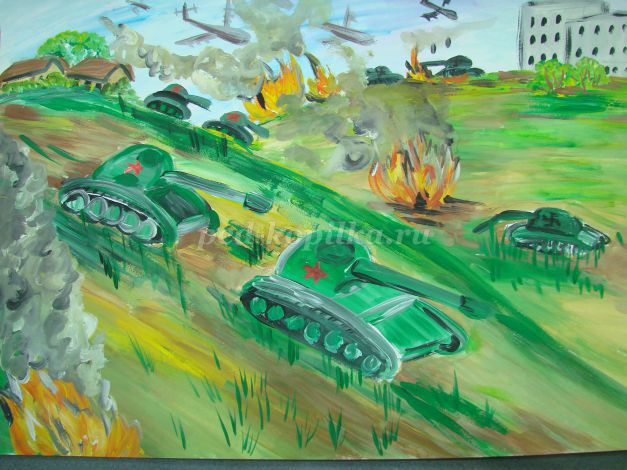 9 мая мы отмечаем один из самых важных праздников – День Победы. Наш народ победил очень сильного врага. Много лет назад в этот день 9 мая – закончилась война. Война длилась очень долго. Сражались не только солдаты, но и простые люди – и дедушки, и бабушки, даже дети помогали прогнать врага с нашей земли. 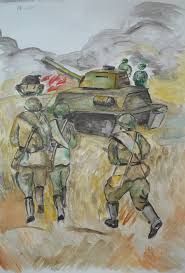 Война – это зло. Мир - это счастье, радость. Когда закончилась война, народ не забыл подвиги солдат и установил им памятники в каждом городе и селе. В этот праздник люди возлагают цветы к памятникам воинам, погибшим на войне.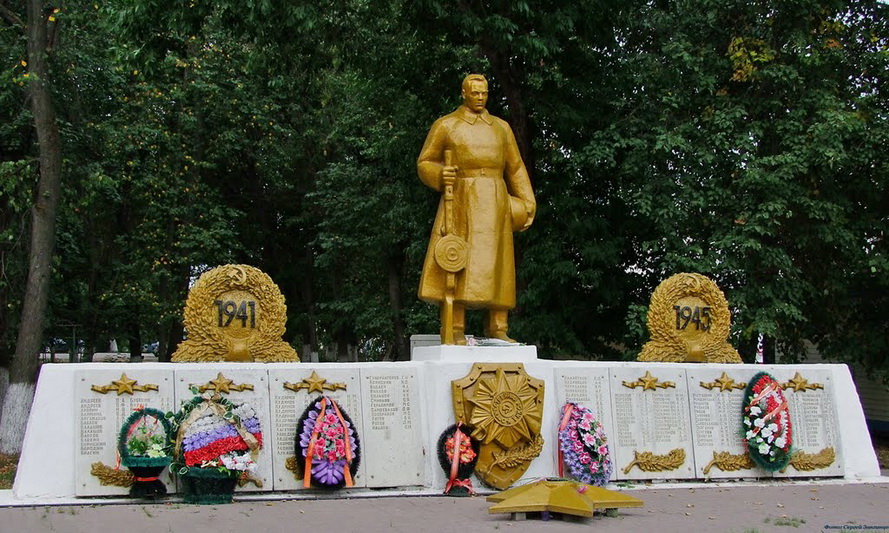 Послушайте, какое замечательное стихотворение написано об этом празднике:Сегодня праздник – День Победы!Счастливый, светлый день весны!В цветы все улицы одетыИ песни звонкие слышны.На войне погибло очень много людей. Солдат, которые воевали на войне осталось очень мало, их называют ветеранами. Каждый год ветеранов не забывают и поздравляют с Днем Победы. В их честь проводят праздничные концерты, где поют военные песни, пускают салюты. Нашим ветераном будет очень приятно, что мы вспоминаем о них, и помним о трудной и знаменательной победе. В этот день все ветераны надевают свои награды – ордена и медали.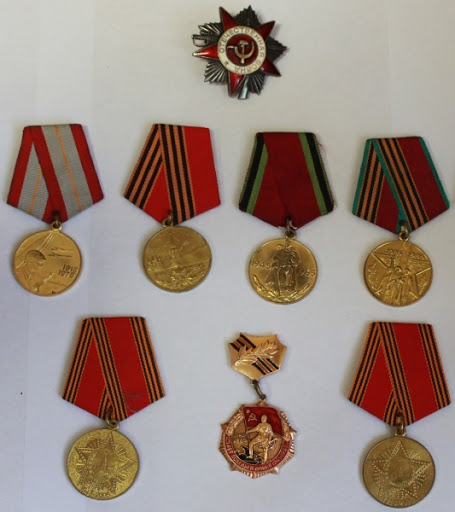  Они собираются и вспоминают военные годы. Ребята если вы увидите человека с орденами, нужно подойти к нему и сказать «спасибо», за то, что он защитил нашу Родину от врагов.В конце беседы предложить детям прикрепить георгиевские ленточки.